ROB KOLL’S C BRAND WRESTLING CAMPS 2018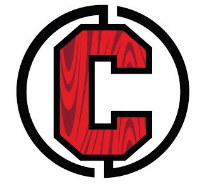 33 Waterview Heights Road ♦ Ithaca, NY 14850Phone: (607) 255-9118        E-mail: cbrandwrestlingcamps@gmail.comMedical Office Requirements for CampersThe following MUST be completed on the Campers Medical FormDate of Last Well Exam:	Must be within the last 24 months	-A copy of the Physician’s last physical may be attached and is acceptable.		-Physicians copy MUST include:				-Patient is cleared for physical activity			-ALL current medications			-Allergies			-Immunization History-If applicable, a medication order for EACH medication including any over the counter medications that will be brought to camp.-A “self-carry” order for any over the counter medications you wish for your child to maintain on him/herself for the duration of the camp.Immunizations: 	-Immunizations should be attached to the registration form	-Campers 10 years of age and younger should include;Dtap: 5 doses    Hep B:  3 doses    MMR:  2 doses    Polio:  4 doses    Hib:  4 doses    PCV:  4 doses	-Campers 11 years of age and older should include:Dtap: 5 doses    Hep B:   3 doses    MMR: 2 doses     Polio: 4 doses     Hib: 4 doses     PCV:  4 doses	TDAP or TD: 1 dose     Meningitis: 1 or 2 doses	-Meningitis Requirements:ALL campers in which will be residing in the housing unit for 7 days or more MUST submit the Meningococcal Vaccination Response Form.  This form is required.Medications:	-ALL prescription medications MUST be in the original container from the pharmacy, this includes inhalers.   	-ALL prescription medications MUST be accompanied by a Meds Order signed by the ordering physician.-ALL over the counter medications MUST be accompanied by a Meds Order as well as Self Carry Order for the camper to have the medication in his/her possession while at camp.  -All medications will be checked for expiration dates.  Please be sure the medication in which you are sending has not or will not expire while at camp. Allergies and Epi Pen:	-Epi-Pens will be reviewed by the medical staff the day of registration for the following:		-Lot number and Expiration Date		-Accompanied by a Meds Order with Self Administration OrderMedication Administration:	-Medication will be administered at the Training Center location		Times will include:			-AM meds prior to morning training session			-Afternoon meds prior to and/or at the conclusion of the second session			-Evening and Hour of Sleep meds at the conclusion of the evening session